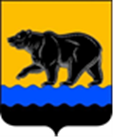 СЧЁТНАЯ ПАЛАТА ГОРОДА НЕФТЕЮГАНСКА16 мкрн., д. 23, помещение № 97, г. Нефтеюганск, Ханты-Мансийский автономный округ - Югра(Тюменская область), 628310, телефон: 20-30-54, факс: 20-30-63 е-mail: sp-ugansk@mail.ru________________________________________________________________________________________ЗАКЛЮЧЕНИЕ на проект постановления администрации города Нефтеюганска «О порядке предоставления субсидий на возмещение затрат субъектам малого и среднего предпринимательства, осуществляющим деятельность на территории города Нефтеюганска»Счётная палата в соответствии с пунктом 7 части 2 статьи 9 Федерального закона от 07.02.2011 № 6-ФЗ «Об общих принципах организации и деятельности контрольно-счётных органов субъектов Российской Федерации и муниципальных образований» проводит экспертизу проектов муниципальных правовых актов  в части, касающейся расходных обязательств муниципального образования.В целях проведения экспертизы представлен проект постановления администрации города Нефтеюганска «О порядке предоставления субсидий на возмещение затрат субъектам малого и среднего предпринимательства, осуществляющим деятельность на территории города Нефтеюганска» (далее – Порядок).	По результатам экспертизы установлены следующие замечания:	1. Согласно пункту 1.1 Порядка, Порядок предоставления субсидий на возмещение затрат субъектам малого и среднего предпринимательства, осуществляющим деятельность на территории города Нефтеюганска, устанавливает категории получателей субсидий, имеющих право на получение субсидий, определяет цели и условия предоставления субсидий, требования к контролю (мониторингу) за их соблюдением и отчётности.В целях приведения указанной нормы в соответствие с бюджетным кодексом Российской Федерации (далее – БК РФ), рекомендуем дополнить её положениями, предусмотренными в подпунктах 2, 3, 4 пункта 3 статьи 78 БК РФ.2. В соответствии с пунктом 2.1 Порядка, в целях проведения отбора администратор не менее чем за 15 календарных дней до даты начала приёма заявок размещает на едином портале (при технической возможности) и на официальном сайте органов местного самоуправления города Нефтеюганска.В соответствии с пунктом «б» части 4 Общих требований к нормативным правовым актам, муниципальным правовым актам, регулирующим предоставление субсидий, в том числе грантов в форме субсидий, юридическим лицам, индивидуальным предпринимателям, а также физическим лицам - производителям товаров, работ, услуг, и о признании утратившими силу некоторых актов Правительства Российской Федерации и отдельных положений некоторых актов Правительства Российской Федерации, утверждённых Постановлением Правительства РФ от 18.09.2020 № 1492 (далее Общие требования), в целях установления порядка проведения отбора в правовом акте указываются дата размещения объявления о проведении отбора на едином портале (в случае проведения отбора в государственной интегрированной информационной системе управления общественными финансами «Электронный бюджет» или на ином сайте, на котором обеспечивается проведение отбора (с размещением указателя страницы сайта на едином портале), а также при необходимости на официальном сайте главного распорядителя как получателя бюджетных средств в информационно-телекоммуникационной сети «Интернет».В связи с указанным, рекомендуем в Порядке предусмотреть дату размещения объявления о проведении отбора, а также конкретизировать на каком сайте будет размещено данное объявление. В случае, если проведение отбора планируется на едином портале, в пункте 2.1, подпункте 2.1.1 Порядка слова «(при технической возможности)» следует исключить. 3. Согласно абзацу второму пункта 2.7 Порядка администратор при определении получателя субсидии осуществляет отбор путём рассмотрения заявок с приложением документов в течение 35 рабочих дней с даты окончания приёма заявок в два этапа. В соответствии с абзацем одиннадцатым пункта 2.7 Порядка второй этап проводится в течение 30 рабочих дней со дня окончания первого этапа.При этом в положениях Порядка имеется несогласованность в сроках проведения второго этапа, а именно: - в течение 10 рабочих дней администратор проводит экспертизу документов, приложенных к заявке:- в течение 10 рабочих дней со дня окончания экспертизы документов администратор осуществляет обследование деятельности участника отбора на предмет фактического осуществления предпринимательской деятельности;- в течение 5 рабочих дней со дня окончания обследования деятельности участника отбора, администратор направляет заявки и документы на рассмотрение комиссии по вопросам предоставления субсидий;- в течение 5 рабочих дней, следующих за днём принятия решения комиссией по вопросам предоставления субсидий, администратор уведомляет каждого участника отбора о решении по его заявке и готовит проект муниципального правового акта администрации города о предоставлении субсидий.Таким образом, в Порядке 30 рабочих дней, отведённых на второй этап отбора, предоставлены администратору на выполнение тех или иных функций, однако не учтён срок необходимый для принятия решения комиссией по вопросам предоставления субсидий.Рекомендуем устранить замечание.  4. Согласно подпункту 2.8.5 Порядка одним из оснований для отклонения участника отбора является невыполнение требований, установленных абзацем 8 пункта 2.4 Порядка. При этом абзац 8 пункта 2.4 Порядка изложен в следующем виде «Время работы:». Таким образом, в Порядке имеется несогласованность его отдельных положений.Рекомендуем устранить замечание. 5. Согласно пункту 2.9 информация о результатах рассмотрения заявок размещается на едином портале и на официальном сайте. В тоже время не определён субъект, на который возлагается указанная обязанность. 6. В графе второй строки 4 таблицы пункта 3.5 Порядка необходимо исключить информацию, не относящуюся к перечню компенсируемых затрат, а именно «К возмещению принимаются фактически произведённые и документально подтверждённые затраты на аренду (субаренду) нежилых помещений, без учёта коммунальных услуг, произведённые получателем субсидии в течение 12 (двенадцати) месяцев, предшествующих дате подачи заявки субъекта.».     7. Пунктом 3.8 Порядка предусмотрено, что администратор обеспечивает направление получателям субсидии письма о необходимости заключения соглашения. В тоже время отсутствует срок, установленный для реализации указанного действия. Рекомендуем устранить замечание. 8. Абзацем седьмым пункта 3.8 Порядка предусмотрено, что подписание соглашения производится по адресу администратора, указанному в пункте 2.3 Порядка. При этом адрес администратора указан в пункте 2.4 Порядка. Таким образом, в Порядке имеется несогласованность его отдельных положений.Рекомендуем устранить замечание. 9. Пунктом 3.10 Порядка предусмотрены основания для отказа в предоставлении субсидии. В частности к таким основаниям относятся:- признание получателя субсидии совершившим нарушение условий и порядка предоставления субсидии, и с даты такого нарушения прошло менее одного года, за исключением более раннего устранения получателем субсидии такого нарушения при условии соблюдения им срока устранения такого нарушения, установленного администратором (подпункт 3.10.4);- признание получателя субсидии совершившим нарушение условий и порядка предоставления субсидии, связанное с нецелевым использованием субсидии или предоставлением недостоверных сведений и документов, и с даты признания получателя субсидии, совершившим такое нарушение, прошло менее трёх лет.   В тоже время абзацем вторым пункта 3.11 Порядка предусмотрено, что субсидия перечисляется не позднее 10-го рабочего дня, следующего за днём принятия муниципального правового акта о предоставлении субсидии.  Таким образом, в Порядке имеется несогласованность его отдельных положений, а именно перечисленные выше основания для отказа в предоставлении субсидии являются не реальными для исполнения на стадии предоставления субсидии, однако могут выступать в качестве оснований для её возврата в бюджет города. Рекомендуем устранить замечание. 10. Абзацем вторым пункта 3.12 Порядка в качестве обязанности получателя субсидии предусмотрено использование средств субсидии в целях текущей финансово-хозяйственной деятельности. Данное положение является излишним требованием, поскольку субсидия предоставляется на возмещение уже фактически сложившихся затрат. Рекомендуем устранить замечание.11. В соответствии с пунктом 3.15 Порядка, при предоставлении субсидии не подлежит оценке и рассмотрению организация и ведение бухгалтерского и налогового учёта получателя субсидии. В целях исключения негативных ситуаций при осуществлении контрольных функций органами внешнего и внутреннего финансового контроля, рекомендуем указанный пункт дополнить текстом следующего содержания «которые могут быть проанализированы на стадии проверок органами муниципального финансового контроля».На основании изложенного, до принятия проекта необходимо устранить замечания, отражённые в настоящем заключении. Информацию о решениях, принятых по результатам рассмотрения настоящего заключения просим представить в наш адрес в срок до 27.03.2023 года.Исполняющий обязанностипредседателя                                                                                  Э.Н. ХуснуллинаИсполнитель:начальник инспекторского отдела №1Портнова Людмила Николаевна8 (3463) 203054 